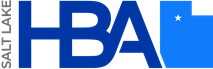                                           Instructors Bio____________________               Please complete this and email to the nina@slhba.com    SLHBA  748-4134Tad Griffin, BBSIPersonal:  I am married with 5 children (1 adopted) and 5 grandchildren. I have lived in South Jordan for the past 15 years. Hobbies I enjoy include basketball, tennis, skiing, hiking, mountain biking and cycling.  In my spare time I enjoy following the Utah Jazz, spending time with my grandchildren, family gatherings and reading. Business: I have been in payroll/HR for 25 plus years. I have co-owned/co-managed and sold two payroll companies during that time.  I graduated for Utah State University, in Business Administration with minors in accounting, finance and economics. I later graduated from the University of Phoenix with a Master’s in Business Administration (MBA). Experience: I have taught several SCORE workshops in the past for the US Small Business Administration and the Utah CPA association. I have also presented several payroll/tax education seminars with the IRS. The best part of my job is being able to help small businesses grow and succeed.  With BBSI we have seen businesses go from surviving to thriving. Having a team of business experts to help guide their business has consistently produced a 30-50 percent Return-on-Investment (ROI).  For small businesses with a growth mindset, partnering with BBSI will certainly help them get to the next level and achieve their company goals (as set forth by the company owners/managers).